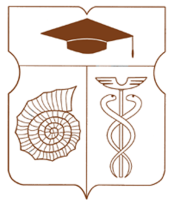 СОВЕТ ДЕПУТАТОВмуниципального округа АКАДЕМИЧЕСКИЙРЕШЕНИЕ__24 ноября 2022 года __ № __ 27-11-2022 __Об утверждении порядка поощрения депутатов Совета депутатов муниципального округа АкадемическийВ соответствии со статьей 9, частью 5 статьи 12, частями 4 и 4.1
статьи 13 и частью 1 статьи 17 Закона города Москвы от 06 ноября 2002 года
№ 56 «Об организации местного самоуправления в городе Москве», частями
16 и 17 статьи 3 Закона города Москвы от 11 июля 2012 года № 39 «О
наделении органов местного самоуправления муниципальных округов в
городе Москве отдельными полномочиями города Москвы», постановлением Правительства Москвы от 17 декабря 2013 г. N 853-ПП «Об утверждении порядков предоставления межбюджетных трансфертов из бюджета города Москвы бюджетам внутригородских муниципальных образований», Уставом
муниципального округа Академический Совет депутатов муниципального округа Академический решил:Утвердить порядок поощрения депутатов Совета депутатов
муниципального округа Академический (приложение).Признать утратившим силу решения Совета депутатов муниципального округа Академический от 18 сентября 2013 года № 05-10-2013 «Об утверждении Временного Положения о поощрении депутатов Совета депутатов муниципального округа Академический» и от 16 октября 2018 года № 05-17-2018  «О внесении изменений в решение Совета депутатов муниципального округа Академический от 18 сентября 2013 года № 05-10-2013 «Об утверждении Временного Положения о поощрении депутатов Совета депутатов муниципального округа Академический».Опубликовать настоящее решение в бюллетене «Московский
муниципальный вестник» и разместить на официальном сайте муниципального округа Академический www.moacadem.ru.Контроль за выполнением настоящего решения возложить на Главу
муниципального округа Академический Ртищеву Ирину Александровну.Результаты голосования: «За» - 9 «Против» - 0 «Воздержались» - 0Глава муниципального округа Академический                                            		             Ртищева И.А. Приложениек решению Совета депутатов муниципального округа Академический от 24.11.2022 № 27-11-2022Порядок
поощрения депутатов Совета депутатов
муниципального округа Академический1.Общие положения1.1. Настоящий Порядок регулирует вопросы поощрения депутатов Совета депутатов муниципального округа Академический (далее – депутаты), активно участвующих в осуществлении отдельных полномочий города Москвы, переданных Законом города Москвы от 11 июля 2012 г. № 39 «О наделении органов местного самоуправления муниципальных округов в городе Москве отдельными полномочиями города Москвы» (далее - переданные полномочия).1.2. Поощрение депутатов производится за счет и в пределах средств фонда стимулирования.Сумма поощрительной выплаты на каждого депутата рассчитывается путем деления общей суммы межбюджетного трансферта из бюджета города Москвы на количество депутатов, работающих в настоящее время в Совете депутатов.1.3. Поощрение депутатов осуществляется один раз в квартал, на основании решения Совета депутатов.Решение Совета депутатов о поощрении депутатов Совета депутатов принимается большинством голосов от установленной численности депутатов.1.4. Глава муниципального округа Академический осуществляет подготовку проекта решения Совета депутатов о поощрении депутатов (далее - проект решения).1.5. Выплата поощрения производится в безналичной форме. Депутат информирует в письменном виде аппарат Совета депутатов муниципального округа Академический (далее - аппарат Совета депутатов) о банковских реквизитах для выплаты поощрения.1.6. Аппарат Совета депутатов обеспечивает выплату депутату поощрения не позднее 25 календарных дней со дня принятия Советом депутатов решения о поощрении депутатов Совета депутатов.1.7. Депутат имеет право отказаться от поощрения путем подачи письменного заявления главе муниципального округа Академический до принятия Советом депутатов решения о поощрении депутатов.1.8. В случае отказа депутата от поощрения неиспользованная часть межбюджетного трансферта подлежит возврату в бюджет города Москвы в порядке и сроки, установленные соглашением о предоставлении межбюджетного трансферта между Департаментом финансов города Москвы и аппаратом Совета депутатов.2. Основания для поощрения депутатов2.1. Основанием для поощрения депутатов является добросовестное и регулярное исполнение обязанностей депутата, вытекающих из отдельных полномочий города Москвы, которыми наделяются органы местного самоуправления муниципальных округов в городе Москве (ст. 1 Закона г. Москвы от 11.07.2012 № 39 «О наделении органов местного самоуправления муниципальных округов в городе Москве отдельными полномочиями города Москвы») (переданные полномочия), в том числе:2.1.1. участие депутата в заседаниях Совета депутатов, работе постоянных комиссий, рабочих групп, иных формирований, создаваемых представительным органом муниципального округа Академический, при исполнении переданных полномочий; 2.1.2. участие депутата в рабочих органах и комиссиях, создаваемых управой района Академический, иными органами государственно власти города Москвы, связанное с исполнением переданных полномочий;2.1.3. прием депутатом жителей муниципального округа и работа по обращениям жителей по вопросам исполнения переданных полномочий; 2.1.4. выполнение в установленные сроки поручений Совета депутатов и главы муниципального округа Академический по вопросам исполнения переданных полномочий;2.1.5. участие депутата в работе комиссий, осуществляющих открытие работ и приемку выполненных работ по благоустройству дворовых территорий, иных мероприятий по благоустройству территорий района, а также участие в контроле за ходом выполнения указанных работ;2.1.6. участие депутата в работе комиссий, осуществляющих открытие работ и приемку выполненных работ по капитальному ремонту многоквартирных домов, финансирование которого осуществляется полностью за счет средств бюджета города Москвы, участие в контроле за ходом выполнения указанных работ;2.1.7. участие в комиссиях/рабочих группах по рассмотрению проектов градостроительной документации;2.1.8. участие в комиссиях/рабочих группах по рассмотрению проектов размещения нестационарных объектов при условии своевременного приглашения к участию в работе таких комиссий/рабочих групп;2.2. В случае систематического (более двух раз) неисполнения по неуважительной причине депутатом обязанностей депутата, вытекающих из переданных полномочий, Совет депутатов может принять решение, не предусматривающее поощрение депутата.2.3. В случае принятия Советом депутатов решения, не предусматривающего поощрения депутата, неиспользованная часть межбюджетного трансферта подлежит возврату в бюджет города Москвы в порядке и сроки, установленные соглашением о предоставлении межбюджетного трансферта между Департаментом финансов города Москвы и аппаратом Совета депутатов.3.Финансовое обеспечение поощрения депутатов3.1. Финансирование расходов, связанных с реализацией настоящего Положения, осуществляется за счет средств межбюджетного трансферта из бюджета города Москвы, предоставляемого бюджету муниципального округа Академический на соответствующий финансовый год в порядке, определяемом Правительством Москвы. 3.2. Межбюджетный трансферт предоставляется на основании заключенного между Департаментом финансов города Москвы и аппаратом муниципального округа Академический соглашения о предоставлении межбюджетного трансферта по форме, установленной Департаментом финансов города Москвы.3.3. Средства указанного в настоящем пункте межбюджетного трансферта из бюджета города Москвы могут быть направлены только на поощрение депутатов в соответствии с настоящим Положением.3.4. Аппарат Совета депутатов муниципального округа Академический представляет в Департамент финансов города Москвы отчет об использовании межбюджетного трансферта из бюджета города Москвы по форме, утвержденной Департаментом финансов города Москвы, в сроки, установленные Правительством Москвы.3.5. Неиспользованные суммы межбюджетного трансферта из бюджета города Москвы подлежат возврату в бюджет города Москвы в порядке, установленном соглашением между Департаментом финансов города Москвы и аппаратом Совета депутатов. 